COMMITTEE INFORMATIONCo-Chairs: Holly Bill (hbill@hulthealthy.org) and Tim Bromley (tim.d.bromley@osfhealthcare.org) Support Person: Amy Roberts (aroberts@peoriacounty.org) Useful Resources: 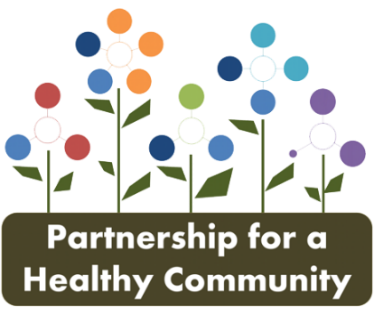 Partnership for a Healthy Community Website: https://healthyhoi.wildapricot.org/ Meeting Information and Data Tracking: Data sheets will be shared at each meeting by data support person, Amanda SmithMental Health https://healthyhoi.wildapricot.org/2020-22-Mental-HealthSubstance Use: https://healthyhoi.wildapricot.org/2020-22-Substance-Use Discussion Boards: https://healthyhoi.wildapricot.org/discussions AGENDAData Dashboards – Review & Provide any updates?Community Presentation/Conversation – UnityPlace/Methodist College COVID-19 Mental Health ResponseCommunity Health Needs Assessment Update - MonicaAction Teams UpdatesMental Health Increase Mental Health First Aid Certifications by 10% (Joan Montoya)Increase suicide prevention education for youth and adults by 10% (Hannah Chapman/Mike Kennedy)Increase number of trauma informed schools by 10% (Michele Carmichael)Increase behavioral health integration by 10% (Tim Bromley)Substance Use Reduce overdose through Narcan by increasing distribution by 10% (Elizabeth Hensold/Katy Endress)New Opioid Data can be found here: Opioid Response Dashboard (arcgis.com)Increase stable housing for frequent utilizers (Kate Green); Frequent Utilizers & Crisis response (Kelly Walsh)Increase number of schools who participate in Rx Drug Safety (Denise Backes)Mass media campaigns for binge drinking and underage drinking (Kerri Viets)Increase number of students certified as Peer Educators by 10% (Holly)Meeting Structure: Monthly or every-other-month to give time for sub-committees to meet? In-person or virtual? Member Announcements: Please feel free to share relevant information & announcements.Next Meeting Date: July 26, 2021 via TeamsGOAL: IMPROVE MENTAL HEALTH AMONG TRI-COUNTY RESIDENTS THROUGH PREVENTATIVE STRATEGIES AND INCREASED ACCESS TO SERVICES.OBJECTIVE #1: (HP2020) By December 31, 2022, decrease the number of suicides in the tri-county area by 10%; OBJECTIVE #2: (HP2020) By December 31, 2022, decrease the number of residents in the tri-county areas who reported feeling depressed or anxious in the past 30 days by 10%.GOAL: IMPROVE MENTAL HEALTH AMONG TRI-COUNTY RESIDENTS THROUGH PREVENTATIVE STRATEGIES AND INCREASED ACCESS TO SERVICES.OBJECTIVE #1: (HP2020) By December 31, 2022, decrease the number of suicides in the tri-county area by 10%; OBJECTIVE #2: (HP2020) By December 31, 2022, decrease the number of residents in the tri-county areas who reported feeling depressed or anxious in the past 30 days by 10%.GOAL: IMPROVE MENTAL HEALTH AMONG TRI-COUNTY RESIDENTS THROUGH PREVENTATIVE STRATEGIES AND INCREASED ACCESS TO SERVICES.OBJECTIVE #1: (HP2020) By December 31, 2022, decrease the number of suicides in the tri-county area by 10%; OBJECTIVE #2: (HP2020) By December 31, 2022, decrease the number of residents in the tri-county areas who reported feeling depressed or anxious in the past 30 days by 10%.GOAL: IMPROVE MENTAL HEALTH AMONG TRI-COUNTY RESIDENTS THROUGH PREVENTATIVE STRATEGIES AND INCREASED ACCESS TO SERVICES.OBJECTIVE #1: (HP2020) By December 31, 2022, decrease the number of suicides in the tri-county area by 10%; OBJECTIVE #2: (HP2020) By December 31, 2022, decrease the number of residents in the tri-county areas who reported feeling depressed or anxious in the past 30 days by 10%.GOAL: IMPROVE MENTAL HEALTH AMONG TRI-COUNTY RESIDENTS THROUGH PREVENTATIVE STRATEGIES AND INCREASED ACCESS TO SERVICES.OBJECTIVE #1: (HP2020) By December 31, 2022, decrease the number of suicides in the tri-county area by 10%; OBJECTIVE #2: (HP2020) By December 31, 2022, decrease the number of residents in the tri-county areas who reported feeling depressed or anxious in the past 30 days by 10%.GOAL: IMPROVE MENTAL HEALTH AMONG TRI-COUNTY RESIDENTS THROUGH PREVENTATIVE STRATEGIES AND INCREASED ACCESS TO SERVICES.OBJECTIVE #1: (HP2020) By December 31, 2022, decrease the number of suicides in the tri-county area by 10%; OBJECTIVE #2: (HP2020) By December 31, 2022, decrease the number of residents in the tri-county areas who reported feeling depressed or anxious in the past 30 days by 10%.GOAL: IMPROVE MENTAL HEALTH AMONG TRI-COUNTY RESIDENTS THROUGH PREVENTATIVE STRATEGIES AND INCREASED ACCESS TO SERVICES.OBJECTIVE #1: (HP2020) By December 31, 2022, decrease the number of suicides in the tri-county area by 10%; OBJECTIVE #2: (HP2020) By December 31, 2022, decrease the number of residents in the tri-county areas who reported feeling depressed or anxious in the past 30 days by 10%.GOAL: IMPROVE MENTAL HEALTH AMONG TRI-COUNTY RESIDENTS THROUGH PREVENTATIVE STRATEGIES AND INCREASED ACCESS TO SERVICES.OBJECTIVE #1: (HP2020) By December 31, 2022, decrease the number of suicides in the tri-county area by 10%; OBJECTIVE #2: (HP2020) By December 31, 2022, decrease the number of residents in the tri-county areas who reported feeling depressed or anxious in the past 30 days by 10%.StrategyGoal(s)Lead(s)UpdateSub-Committee MembersWhat’s Working?What’s Not?Anything else you need us to know?Increase knowledge of mental health and reduce stigma by providing Mental Health First Aid and Youth Mental Health First AidEstablish baseline; increase certifications by 10%Joan Montoya Have ordered 2020 materials for Adult MHFA, we have 2 new virtual/blended instructors, beginning to schedule in person classes Ann Banks, Michele Carmichael, Shanita Wallace, James Bryson Difficulty with email/virtual correspondence vs in personWorking with the Nat’l MHFA program to establish a way to pay for our collaborative members’ classes and specialty training certificates since the grant dollars are located with Carle Eureka HospitalUniversal school-based suicide awareness & education programsEstablish baseline; increase number of students receiving suicide prevention education by 10%Hannah JordanMike Kennedy We convened a meeting on 6/18/2021 with members of the health departments, first responders, law enforcement, NAMI, Mike, Tim and myself. We continue to ask local agencies to provide data on suicides and suicide attempts. We are in the process of breaking down suicide data for Tazewell County from 2018-2020 and continue to follow-up on requests for suicide data for Peoria and Woodford Counties. The Peoria County Sheriff’s Department and Peoria Fire Department have access to suicide and suicide attempt information that they can share and will request information from other departments. OSF St. Francis is running reports to provide data for those who were positive on the Columbia Screening indicating a recent suicide attempt, a lifetime suicide attempt, or current ideation with a plan and/or intent. Once we gather the data and can see any trends, we will be pursuing interventions to address certain populations.  Tim BromleyHolly Bill Lots of interest in this area. More people joining the committee.Need more data!We are continuing to gather suicide and attempted suicide data from different entities to analyze and find trends in the Tri-County. Interventions to follow. School based social emotional instructionsEstablish baseline; increase number of trauma-informed schools by 10%Michele CarmichaelThe Team will have met 3 times by the time of the next Committee meeting. We will have defined what we mean by a "Trauma-informed" school so that our baseline is specifically identified with measurable indicators/principles. These indicators will align to the ISBE On-line training modules available for free to all in Illinois (educator, administrator, & community member alike).  The Team will be developing a Trauma-responsive/informed School-wide Plan Template to support schools wanting to be highlighted by the PFHC as being Trauma-informed. The Team would then like the PFHC to recognize with some type of Commendation or Award those schools implementing trauma-informed practices with integrity. We will also have a resource page with links to the state modules and other resources on the PFHC website.Jan Leonard, Holly Bill, Hayley Madigan, Brittany Driscoll Jan Leonard who administers the UW S3 SEL grants has been able to include the above language in the new S3 RFP and all applicants have responded that they would like this type of support and recognition. We will not know if this strategy is working until next school year. The team members are all doing this work pro-bono so time is always issue. I believe we're a small but mighty team and with any luck, we can add more members to our roster to support the development of materials and resources. Behavioral health primary care integrationEstablish baseline; increase number of trauma-informed schools by 10%Tim Bromley No update at this time. Expansion of these services has been on hold during pandemic. Queena Howard Communication and collaboration between OSF and Unity Point. This goal is contingent upon the goals and progress of the medical centers, so not much the committee can do. N/AGOAL: REDUCE SUBSTANCE USE TO PROTECT THE HEALTH, SAFETY, AND QUALITY OF LIFE FOR TRI-COUNTY RESIDENTS. OBJECTIVE #1 (HP2020): By December 31, 2022, reduce the rate of drug-induced deaths within the tri[1]county region by 10% from 22.2 per 100,000 tri-county residents to 20.0 per 100,000. OBJECTIVE #2 (HP2020): By December 31, 2022, increase the proportion of adolescents reporting never using substances in the tri-county area by 5% (CHNA survey)GOAL: REDUCE SUBSTANCE USE TO PROTECT THE HEALTH, SAFETY, AND QUALITY OF LIFE FOR TRI-COUNTY RESIDENTS. OBJECTIVE #1 (HP2020): By December 31, 2022, reduce the rate of drug-induced deaths within the tri[1]county region by 10% from 22.2 per 100,000 tri-county residents to 20.0 per 100,000. OBJECTIVE #2 (HP2020): By December 31, 2022, increase the proportion of adolescents reporting never using substances in the tri-county area by 5% (CHNA survey)GOAL: REDUCE SUBSTANCE USE TO PROTECT THE HEALTH, SAFETY, AND QUALITY OF LIFE FOR TRI-COUNTY RESIDENTS. OBJECTIVE #1 (HP2020): By December 31, 2022, reduce the rate of drug-induced deaths within the tri[1]county region by 10% from 22.2 per 100,000 tri-county residents to 20.0 per 100,000. OBJECTIVE #2 (HP2020): By December 31, 2022, increase the proportion of adolescents reporting never using substances in the tri-county area by 5% (CHNA survey)GOAL: REDUCE SUBSTANCE USE TO PROTECT THE HEALTH, SAFETY, AND QUALITY OF LIFE FOR TRI-COUNTY RESIDENTS. OBJECTIVE #1 (HP2020): By December 31, 2022, reduce the rate of drug-induced deaths within the tri[1]county region by 10% from 22.2 per 100,000 tri-county residents to 20.0 per 100,000. OBJECTIVE #2 (HP2020): By December 31, 2022, increase the proportion of adolescents reporting never using substances in the tri-county area by 5% (CHNA survey)GOAL: REDUCE SUBSTANCE USE TO PROTECT THE HEALTH, SAFETY, AND QUALITY OF LIFE FOR TRI-COUNTY RESIDENTS. OBJECTIVE #1 (HP2020): By December 31, 2022, reduce the rate of drug-induced deaths within the tri[1]county region by 10% from 22.2 per 100,000 tri-county residents to 20.0 per 100,000. OBJECTIVE #2 (HP2020): By December 31, 2022, increase the proportion of adolescents reporting never using substances in the tri-county area by 5% (CHNA survey)GOAL: REDUCE SUBSTANCE USE TO PROTECT THE HEALTH, SAFETY, AND QUALITY OF LIFE FOR TRI-COUNTY RESIDENTS. OBJECTIVE #1 (HP2020): By December 31, 2022, reduce the rate of drug-induced deaths within the tri[1]county region by 10% from 22.2 per 100,000 tri-county residents to 20.0 per 100,000. OBJECTIVE #2 (HP2020): By December 31, 2022, increase the proportion of adolescents reporting never using substances in the tri-county area by 5% (CHNA survey)GOAL: REDUCE SUBSTANCE USE TO PROTECT THE HEALTH, SAFETY, AND QUALITY OF LIFE FOR TRI-COUNTY RESIDENTS. OBJECTIVE #1 (HP2020): By December 31, 2022, reduce the rate of drug-induced deaths within the tri[1]county region by 10% from 22.2 per 100,000 tri-county residents to 20.0 per 100,000. OBJECTIVE #2 (HP2020): By December 31, 2022, increase the proportion of adolescents reporting never using substances in the tri-county area by 5% (CHNA survey)GOAL: REDUCE SUBSTANCE USE TO PROTECT THE HEALTH, SAFETY, AND QUALITY OF LIFE FOR TRI-COUNTY RESIDENTS. OBJECTIVE #1 (HP2020): By December 31, 2022, reduce the rate of drug-induced deaths within the tri[1]county region by 10% from 22.2 per 100,000 tri-county residents to 20.0 per 100,000. OBJECTIVE #2 (HP2020): By December 31, 2022, increase the proportion of adolescents reporting never using substances in the tri-county area by 5% (CHNA survey)StrategyGoal(s)Lead(s)UpdateSub-Committee MembersWhat’s Working?What’s Not?Anything else you need us to know?Criminal Justice & Harm Reduction & High Utilizers10% reduction in overdoses through use of Narcan and stable housing for frequent utilizers.Increase Narcan distribution by 10%,Kelly WalshElizabeth HensoldKate GreenKaty EndressTechnology-enhanced classroom instruction9 schools enrolled in Prescription Drug Safety Program.Denise Backes Denise thinks the strategy is working; met with Everfi to make improvements to the local resources for our community; determining next steps for the 2021-2022 school year Holly Bill N/A- It’s good!May need assistance in recruiting schools for 2021-2022 school year, but will let you know in August when a better plan is in place N/AMass media campaigns against chemically-impaired driving / underage drinking and binge drinkingPlan in Place (tri-county focus)Kerri Viets Held action team meeting on 6/18/21 Kerri VietsLisa MaynardKim LitwillerDenise Backes 2 members of the group discussed goals and ideas moving forward We could use a couple more volunteers on the committee who have creative ideas.Youth leadership programsIncrease number of students certified as peer educators by 10%Holly BillWe have not trained any new Certified Peer Educators (CPE) due to grant funding being behind from the grant funder (IDPH). We were approved, finally, but now it’s the end of the school year. But, we hope to train new educators this fall. NoneWe have trained 3 adults to lead the CPE trainings, so that’s good news! We haven’t fully trained any high school students yet; hoping to this fall!We (Hult Center) should have funding to get additional people trained to train peers, and for peers to get trained as Certified Peer Educators. If you know of any adult or high school student who is interested please let Holly know. Also, if anyone wants to join this strategy areas please let me know. - Holly